        INSTITUTO SUPERIOR PORTEÑO A-80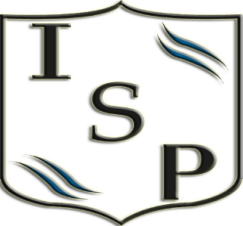 Espacio Curricular Sociología4º año – 2018Profesor Guido LuppinoContenidosUnidad I. La sociología como disciplina científica.Nociones básicas de la sociología. El momento del surgimiento de la disciplina como ciencia. Incorporación de los modos de analizar la realidad a partir de la “desnaturalización” de lo social. Sentido común y mirada sociológica.
Unidad II.  Teorías sociológicas clásicas: Émile Durkheim.¿Qué es lo social? La perspectiva sociológica de Durkheim, especificad de la sociología como disciplina científica. Los hechos sociales como objeto de estudio. La educación moral como hecho social. El suicidio, estudio de caso del autor. La institución educativa como generadora de la moral del individuo. La relación entre la división del trabajo y los lazos sociales.Unidad III: Teorías sociológicas clásicas: Max WeberObjeto de Estudio de Max Weber. Estudio sobre el surgimiento del capitalismo en la teoría del autor.Unidad IV: Teorías sociológicas clásicas. Karl Marx.Objeto de estudio de Karl Marx. Los orígenes del capitalismo. Las sociedades a través de las relaciones sociales de producción. Unidad V: Desigualdad social. Clases sociales. Estado.Comprender los orígenes de las clases sociales y sus razones. Teorías sobre clases sociales en distintos autores (Giddens, Marx, Weber, Bourdieu). El Estado: definición y su función en la desigualdad social. Estructura y Superestructura del Estado en las teorías de Marx y Louis Althusser.Unidad VI: Poder y dominación¿Qué es el poder? Analizar la problemática del poder desde la perspectiva de Weber y Foucault. El concepto de Gramsci sobre la hegemonía.Unidad VII: Globalización y teorías posmodernas. Identidad.El fenómeno de la globalización y sus consecuencias en la sociedad. La modernidad liquida. La identidad desde la mirada sociológica. Identidad de género.Bibliografía del alumno: Bibliografía de la cátedra: cuadernillo armado por el docente.